______________Ассамблея радиосвязи (АР-15)Женева, 26–30 октября 2015 г.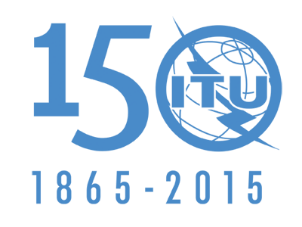 МЕЖДУНАРОДНЫЙ СОЮЗ ЭЛЕКТРОСВЯЗИДокумент 7/1004-R27 августа 2015 года7-я Исследовательская комиссия по радиосвязи 7-я Исследовательская комиссия по радиосвязи резолюции, ПРЕДСТАВЛЯЮЩИЕ ОСОБЫЙ ИНТЕРЕС 
ДЛЯ 7-й ИССЛЕДОВАТЕЛЬСКОЙ КОМИССИИрезолюции, ПРЕДСТАВЛЯЮЩИЕ ОСОБЫЙ ИНТЕРЕС 
ДЛЯ 7-й ИССЛЕДОВАТЕЛЬСКОЙ КОМИССИИРезолюцияНазваниеДействие 
АР-15ЗамечанияМСЭ-R 28-2Излучение стандартных частот и сигналов времениNOCМСЭ-R 55-1Исследования МСЭ в области прогнозирования, обнаружения, смягчения последствий бедствий и оказания помощи при бедствияхNOCNOC = 
СохраненоMOD = 
ПересмотреноSUP =
ИсключеноADD =
Новый текст